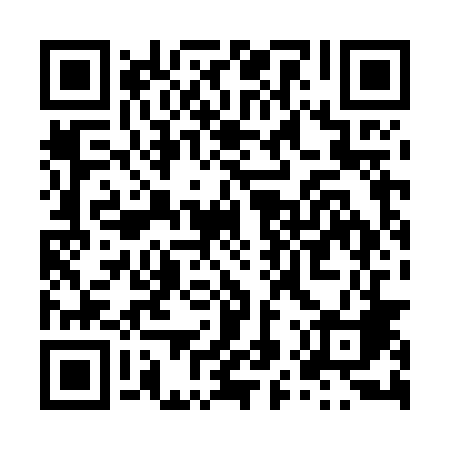 Ramadan times for Ariusd, RomaniaMon 11 Mar 2024 - Wed 10 Apr 2024High Latitude Method: Angle Based RulePrayer Calculation Method: Muslim World LeagueAsar Calculation Method: HanafiPrayer times provided by https://www.salahtimes.comDateDayFajrSuhurSunriseDhuhrAsrIftarMaghribIsha11Mon4:584:586:3712:274:286:186:187:5212Tue4:564:566:3512:274:306:206:207:5313Wed4:544:546:3312:274:316:216:217:5414Thu4:524:526:3112:264:326:226:227:5615Fri4:504:506:2912:264:336:246:247:5716Sat4:484:486:2812:264:346:256:257:5917Sun4:464:466:2612:264:356:266:268:0018Mon4:444:446:2412:254:366:286:288:0219Tue4:424:426:2212:254:376:296:298:0320Wed4:394:396:2012:254:386:306:308:0521Thu4:374:376:1812:244:396:326:328:0622Fri4:354:356:1612:244:406:336:338:0823Sat4:334:336:1412:244:416:346:348:0924Sun4:314:316:1212:234:426:366:368:1125Mon4:294:296:1012:234:436:376:378:1226Tue4:274:276:0812:234:446:386:388:1427Wed4:244:246:0612:234:456:396:398:1528Thu4:224:226:0412:224:466:416:418:1729Fri4:204:206:0312:224:476:426:428:1930Sat4:184:186:0112:224:486:436:438:2031Sun5:165:166:591:215:497:457:459:221Mon5:135:136:571:215:507:467:469:232Tue5:115:116:551:215:517:477:479:253Wed5:095:096:531:205:527:497:499:274Thu5:075:076:511:205:537:507:509:285Fri5:045:046:491:205:547:517:519:306Sat5:025:026:471:205:557:537:539:327Sun5:005:006:461:195:557:547:549:338Mon4:574:576:441:195:567:557:559:359Tue4:554:556:421:195:577:567:569:3710Wed4:534:536:401:185:587:587:589:38